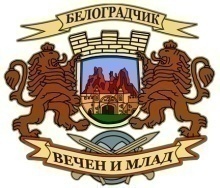 О Б Щ И Н С К И   С Ъ В Е Т   Б Е Л О Г Р А Д Ч И К3900 Белоградчик, ул. “Княз Борис І” № 6,  тел. 0877875959ДОКМЕТ НА ОБЩИНА БЕЛОГРАДЧИКОБЛАСТЕН УПРАВИТЕЛ ВИДИН        На основание чл.23, ал.4, т.1 от ЗМСМА, ще се проведе заседание на Общински съвет Белоградчик на 28.05.2021г. от 10.00 часа в залата на Младежки дом, при следния                                  ПРОЕКТ НА ДНЕВЕН РЕД:Приемане на решение относно учредяване право на прокарване на отклонение от общи мрежи и съоръжения от техническата инфраструктура- електрозахранване с кабелна линия НН от СБС №1 към въздушна ел. мрежа клон А, трафопост ТП №2 до фотоволтаична електроцентрала, монтирана върху земя в УПИ  IХ- 391, кв.30 по плана на с. Салаш, община Белоградчик.Приемане на решение относно финансов отчет на общинска фирма Аптека- „Хигия” ЕООД гр. Белоградчик за 2020 г.Приемане на решение относно разпореждане с общинска собственост- Вх. ОбС №101/ 17.05.2021г.Приемане на решение относно допускане изработване на Проект за Подробен устройствен план- ПРЗ за поземлен имот извън границите на урбанизираните територии, предвид условията на Чл.124а, ал.1 от ЗУТ.Изказвания, питания, становища и предложения на граждани.Комисията по бюджет, финанси, европейски фондове и туризъм ще  проведе заседание на  26.05.2020 г. от 10.00 часа в залата на Младежки дом.Комисията по устройство на територията, пътна и селищна мрежа, околна среда и благоустрояване ще  проведе заседание на 26.05.2021 г. от 11.00 часа в залата на Младежки дом.Комисията по култура, образование, здравеопазване, социални дейности и спорт ще  проведе заседание на  26.05.2021 г. от 12.00 часа в залата на Младежки дом. БОЯН МИНКОВ:Председател на Общински съвет Белоградчик